Муниципальное бюджетное общеобразовательное учреждение«Булыкская средняя общеобразовательная школа»Пояснительная записка.	Рабочая программа по математике для 9 класса составлена в соответствии сФедеральным законом «Об образовании в Российской Федерации» от 29.12.2012 г. №273;приказом Министерства образования и науки Российской Федерации от 09.03.2004 г. № 1312 «Об утверждении федерального базисного учебного плана и примерных учебных планов для образовательных учреждений Российской Федерации, реализующих программы общего образования»;примерной программой основного общего образования по математике. Базовый уровень // Сборник нормативных документов. Математика / сост. Э. Д. Днепров, А. Г. Аркадьев. – М.: Дрофа, 2009; учебным планом МБОУ «Булыкская СОШ» Джидинского района Республики Бурятия, утвержденным приказом МБОУ «Булыкская СОШ» от 28.08.2015г. №36;федеральным перечнем учебников, утвержденным Министерством образования и науки Российской Федерации от 31.03.2014г. №253 (с изменениями и дополнениями); положением о рабочей программе МБОУ «Булыкская СОШ» утвержденным приказом МБОУ «Булыкская СОШ»  от 27.08.2011 г. № 71.Общая характеристика учебного предмета.	 Математическое образование в основной школе складывается из следующих содержательных компонентов (точные названия блоков): арифметика; алгебра; геометрия; элементы комбинаторики, теории вероятностей, статистики и логики. В своей совокупности они отражают богатый опыт обучения математике в нашей стране, учитывают современные тенденции отечественной и зарубежной школы и позволяют реализовать поставленные перед школьным образованием цели на информационно емком и практически значимом материале. Эти содержательные компоненты, развиваясь на протяжении всех лет обучения, естественным образом переплетаются и взаимодействуют в учебных курсах.   Арифметика призвана способствовать приобретению практических навыков, необходимых для повседневной жизни. Она служит базой для всего дальнейшего изучения математики, способствует логическому развитию и формированию умения пользоваться алгоритмами. Алгебра нацелена на формирование математического аппарата для решения задач из математики, смежных предметов, окружающей реальности. Язык алгебры подчеркивает значение математики как языка для построения математических моделей, процессов и явлений реального мира. Одной из основных задач изучения алгебры является развитие алгоритмического мышления, необходимого, в частности, для освоения курса информатики; овладение навыками дедуктивных рассуждений. Преобразование символических форм вносит свой специфический вклад в развитие воображения, способностей к математическому творчеству. Другой важной задачей изучения алгебры является получение школьниками конкретных знаний о функциях как важнейшей математической модели для описания и исследования разнообразных процессов (равномерных, равноускоренных, экспоненциальных, периодических и др.), для формирования у учащихся представлений о роли математики в развитии цивилизации и культуры.  Геометрия один из важнейших компонентов математического образования, необходимая для приобретения конкретных знаний о пространстве и практически значимых умений, формирования языка описания объектов окружающего мира, для развития пространственного воображения и интуиции, математической культуры, для эстетического воспитания учащихся. Изучение геометрии вносит вклад в развитие логического мышления, в формирование понятия доказательства.  Элементы логики, комбинаторики, статистики и теории вероятностей становятся обязательным компонентом школьного образования, усиливающим его прикладное и практическое значение. 	Таким образом, в ходе освоения содержания курса, учащиеся получают возможность:   развить представления о числе и роли вычислений в человеческой практике; сформировать практические навыки выполнения устных, письменных, инструментальных вычислений, развить вычислительную культуру;  овладеть символическим языком алгебры, выработать формально- оперативные алгебраические умения и научиться применять их к решению математических и нематематических задач;   изучить свойства и графики элементарных функций, научиться использовать функционально-графические представления для описания и анализа реальных зависимостей;  развить пространственные представления и изобразительные умения, освоить основные факты и методы планиметрии, познакомиться с простейшими пространственными телами и их свойствами; получить представления о статистических закономерностях в реальном мире и о различных способах их изучения, об особенностях выводов и прогнозов, носящих вероятностный характер;  развить логическое мышление и речь – умения логически обосновывать суждения, проводить несложные систематизации, приводить примеры и контрпримеры, использовать различные языки математики (словесный, символический, графический) для иллюстрации, интерпретации, аргументации и доказательства;  сформировать представления об изучаемых понятиях и методах как важнейших средствах математического моделирования реальных процессов и явлений.  Цели Изучение математики на ступени основного общего образования направлено на достижение следующих целей:   овладение системой математических знаний и умений, не-обходимых для применения в практической деятельности, изучения смежных дисциплин, продолжения образования;  интеллектуальное развитие, формирование качеств личности, необходимых человеку для полноценной жизни в современном обществе, свойственных математической деятельности: ясности и точности мысли, критичности мышления, интуиции, логического мышления, элементов алгоритмической культуры, пространственных представлений, способности к преодолению трудностей;   формирование представлений об идеях и методах математики как универсального языка науки и техники, средства моделирования явлений и процессов;   воспитание культуры личности, отношения к математике как к части общечеловеческой культуры, играющей особую роль в общественном развитии. Целью изучения курса математики в 9 классе являются: формирование у учащихся четкого представления о расширении понятия числа, обеспечения усвоения аппарата уравнений и неравенств как важного средства математического моделирования практических задач. Продолжение овладения системой геометрических знаний и умений, необходимых для применения в практической деятельности, изучения смежных дисциплин, продолжения образования.описание места учебного предмета, курса в учебном плане школыСогласно учебного плана МБОУ «Булыкская СОШ» Джидинского района Республики Бурятия, утвержденным приказом МБОУ «Булыкская СОШ» от 28.08.2015г. №36 программа рассчитана на 5 часов в неделю, итого 175 часов в год. описание ценностных ориентиров, включая национально – региональный компонент	Ценностные ориентиры изучения предмета «Математика» направлены на решение компетентностных задач, где математическое содержание интегрировано с историческим и филологическим содержанием параллельных предметов. С целью углубления и развития знаний учащихся о национальных и региональных особенностях Республики Бурятия, национально – региональный компонент представлен следующим вариантом: изучается интегрировано через включение в содержание уроков исторических, научных фактов и данных по истории, географии и экономике Республики Бурятия.планируемый результат РПВ результате изучения  математики на базовом уровне у учащихся формируются  компетенции: учебно-познавательная, информационная, общекультурная, коммуникативная.Изучение программного материала дает возможность учащимся:Выполнять арифметические действия с натуральными числами, обыкновенными  и десятичными дробями; округлять десятичные дроби;Решать основные задачи на дроби;Владеть практическими навыками использования геометрических инструментов для построения и измерения отрезков и углов;Владеть навыками вычисления по формулам, знать основные единицы измерения. Требования к уровню подготовки выпускников 9 классов.Алгебра.                                                            уметьсоставлять буквенные выражения и формулы по условиям задач; осуществлять в выражениях и формулах числовые подстановки и выполнять соответствующие вычисления, осуществлять подстановку одного выражения в другое; выражать из формул одну переменную через остальные;выполнять основные действия со степенями с целыми показателями, с многочленами и с алгебраическими дробями; выполнять разложение многочленов на множители; выполнять тождественные преобразования рациональных выражений;применять свойства арифметических квадратных корней для вычисления значений и преобразований числовых выражений, содержащих квадратные корни;решать линейные, квадратные уравнения и рациональные уравнения, сводящиеся к ним, системы двух линейных уравнений и несложные нелинейные системы;решать линейные и квадратные неравенства с одной переменной и их системы;решать текстовые задачи алгебраическим методом, интерпретировать полученный результат, проводить отбор решений, исходя из формулировки задачи;изображать числа точками на координатной прямой;определять координаты точки плоскости, строить точки с заданными координатами; изображать множество решений линейного неравенства; распознавать арифметические и геометрические прогрессии; решать задачи с применением формулы общего члена и суммы нескольких первых членов; находить значения функции, заданной формулой, таблицей, графиком по ее аргументу; находить значение аргумента по значению функции, заданной графиком или таблицей;определять свойства функции по ее графику; применять графические представления при решении уравнений, систем, неравенств; описывать свойства изученных функций, строить их графики;использовать приобретенные знания и умения в практической деятельности и повседневной жизни для:выполнения расчетов по формулам, составления формул, выражающих зависимости между реальными величинами; нахождения нужной формулы в справочных материалах;моделирования практических ситуаций и исследовании построенных моделей с использованием аппарата алгебры; описания зависимостей между физическими величинами соответствующими формулами при исследовании несложных практических ситуаций;интерпретации графиков реальных зависимостей между величинами;ГЕОМЕТРИЯУметьпользоваться языком геометрии для описания предметов окружающего мира;распознавать геометрические фигуры, различать их взаимное расположение; изображать геометрические фигуры; выполнять чертежи по условию задач; осуществлять преобразования фигур;распознавать на чертежах, моделях и в окружающей обстановке основные пространственные тела, изображать их;в простейших случаях строить сечения и развертки пространственных тел;проводить операции над векторами, вычислять длину и координаты вектора, угол между векторами;вычислять значения геометрических величин (длин, углов, площадей, объемов), в том числе: для углов от 0 до 180 определять значения тригонометрических функций по заданным значениям углов; находить значения тригонометрических функций по значению одной из них, находить стороны, углы и площади треугольников, длины ломаных, дуг окружности, площадей основных геометрических фигур и фигур, составленных из них;решать геометрические задачи, опираясь на изученные свойства фигур и отношений между ними, применяя дополнительные построения, алгебраический и тригонометрический аппарат, идеи симметрии;проводить доказательные рассуждения при решении задач, используя известные теоремы, обнаруживая возможности для их использования; решать простейшие планиметрические задачи в пространстве;использовать приобретенные знания и умения в практической деятельности и повседневной жизни для:описания реальных ситуаций на языке геометрии;расчетов, включающих простейшие тригонометрические формулы;решения геометрических задач с использованием тригонометриирешения практических задач, связанных с нахождением геометрических величин (используя при необходимости справочники и технические средства);построений геометрическими инструментами (линейка, угольник, циркуль, транспортир).Элементы логики, комбинаторики, статистики и теории вероятностей.уметьпроводить несложные доказательства, получать простейшие следствия из известных или ранее полученных утверждений, оценивать логическую правильность рассуждений, использовать примеры для иллюстрации и контрпримеры для опровержения утверждений; извлекать информацию, представленную в таблицах, на диаграммах, графиках; составлять таблицы, строить диаграммы и графики;решать комбинаторные задачи путем систематического перебора возможных вариантов, а также с использованием правила умножения;вычислять средние значения результатов измерений;находить частоту события, используя собственные наблюдения и готовые статистические данные;находить вероятности случайных событий в простейших случаях;использовать приобретенные знания и умения в практической деятельности и повседневной жизни для:выстраивания аргументации при доказательстве (в форме монолога и диалога);распознавания логически некорректных рассуждений;записи математических утверждений, доказательств;анализа реальных числовых данных, представленных в виде диаграмм, графиков, таблиц;решения практических задач в повседневной и профессиональной деятельности с использованием действий с числами, процентов, длин, площадей, объемов, времени, скорости;решения учебных и практических задач, требующих систематического перебора вариантов;сравнения шансов наступления случайных событий, оценки вероятности случайного события в практических ситуациях, сопоставления модели с реальной ситуацией;понимания статистических утверждений.Содержание учебного курсаАЛГЕБРАРациональные неравенства и их системы Линейные и квадратные неравенства (повторение). Рациональные неравенства. Метод интервалов. Множество. Элемент множества, подмножество. Объединение и пересечение множеств. Диаграммы Эйлера.Примеры решения дробно-линейных неравенствГрафическая интерпретация уравнений с двумя переменными и их систем, неравенств с двумя переменными и их системСистемы уравнений  Рациональные уравнения с двумя переменными и их системы. Системы уравнений как математические модели реальных ситуаций.Числовые функции. Понятие функции. Область определения функции. Способы задания функции. График функции, возрастание и убывание функции, наибольшее и наименьшее значения функции, нули функции, промежутки знакопостоянства. Чтение графиков функций. Примеры графических зависимостей, отражающих реальные процессы: колебание, показательный рост. Числовые функции, описывающие эти процессы.Прогрессии Понятие последовательности. Арифметическая и геометрическая прогрессии. Формулы общего члена арифметической и геометрической прогрессий, суммы первых нескольких членов арифметической и геометрической прогрессий. Применение  формулы n-го члена арифметической прогрессии. Формула суммы членов конечной арифметической прогрессии, геометрической прогрессии. Применение формулы суммы конечной геометрической прогрессии. Характеристическое свойство арифметической прогрессии, геометрической прогрессии. Прогрессии и банковские расчеты.Элементы комбинаторики, статистики и теории вероятностей Комбинаторные задачи. Метод перебора. Организованный     перебор. Факториал. Статистика – дизайн информации. Понятие о статистическом выводе на основе выборки.Группировка информации. Табличное представление информации. Числовые характеристики данных измерения. Простейшие вероятностные задачи. Понятие и примеры случайных событий.Частота события, вероятность. Равновозможные события и подсчет их вероятности. Представление о геометрической вероятность.         ГЕОМЕТРИЯВекторы.  Метод координат. Вектор. Длина (модуль) вектора. Координаты вектора. Равенство векторов. Операции над векторами: умножение на число, сложение, разложение, скалярное произведение. Угол между векторами. Законы сложения векторов. Вычитание векторов. Произведение вектора на число. Теорема о средней линии трапеции.   Разложение вектора по двум неколлинеарным векторам. Координаты вектора. Связь между координатами вектора и координатами его начала и конца. Простейшие задачи в координатах. Уравнения окружности. Уравнение прямой .Соотношения  между сторонами  и углами треугольника.  Решение треугольников. Измерительные работы.. Синус, косинус, тангенс, котангенс острого угла прямоугольного треугольника и углов от 0° до 180°; приведение к острому углу. Решение прямоугольных треугольников. Основное тригонометрическое тождество. Формулы, связывающие синус, косинус, тангенс, котангенс одного и того же угла. Теорема косинусов и теорема синусов; примеры их применения для вычисления элементов треугольника. Угол между векторами. Скалярное произведение векторов. Скалярное произведение в координатахДлина окружности и площадь круга Правильные многоугольники. Окружность, описанная около правильного многоугольника.Окружность, вписанная в правильный многоугольник. Формулы для вычисления площади правильного многоугольника, его стороны и радиуса вписанной окружности. Построение правильных многоугольников. Сектор, сегмент.  Длина окружности. Площадь круга. Площадь кругового сектора. Движения. Примеры движений фигур. Симметрия фигур. Осевая симметрия и параллельный перенос. Поворот и центральная симметрия. Понятие о гомотетии. Подобие фигур.Приложение С целью обеспечения эффективности   и результативности учебного процесса используются различные технологии обучения, направленные на сохранение физического, психического и нравственного здоровья каждого ученика.На уроках используются элементы следующих технологий:  Проблемное обучение Технология использования в обучении игровых методов: ролевых, деловых и других видов обучающих игр Тестовые технологии Обучение в сотрудничестве (командная, групповая работа)Основные типы учебных занятий:    урок изучения нового учебного материала;урок закрепления и применения знаний;урок обобщающего повторения и систематизации знаний;урок контроля знаний и умений.Основным типом урока является комбинированный.Формы организации учебного процесса:                                                                индивидуальные, групповые, индивидуально-групповые, фронтальные. Формы контроля: текущий и итоговый. Проводится в форме контрольных работ, рассчитанных на 40 минут, тестов и самостоятельных работ на 15 – 20 минут с дифференцированным оцениванием.Текущий контроль проводится с целью проверки усвоения изучаемого и проверяемого программного материала; содержание определяются учителем с учетом степени сложности изучаемого материала, а также особенностей обучающихся класса. Итоговые контрольные работы проводятся: после изучения наиболее значимых тем программы,                                                                              в конце I полугодия, и в конце года.                                                                                                                  С целью оказания  содействия учащимся по подготовке к итоговой аттестации проводится :изучение и анализ КИМов итоговой аттестации в форме ЕГЭ.подбор материалов по подготовке учащихся к итоговой аттестации.Проведение консультаций по предмету.Работа с Интернет-ресурсами по подготовке к итоговой аттестации. УЧЕБНО-ТЕМАТИЧЕСКОЕ ПЛАНИРОВАНИЕУЧЕБНО-МЕТОДИЧЕСКОЕ И МАТЕРИАЛЬНО-ТЕХНИЧЕСКОЕ ОБЕСПЕЧЕНИЕ ОБРАЗОВАТЕЛЬНОГО ПРОЦЕССА:1.УМК:УМК Атанасян Л.С. Геометрия 7 – 9. Учебник для 7 – 9 классов средней школы. М., «Просвещение», 2013.Мордкович А.Г. «Алгебра-9» часть 1 , учебник – М.: Мнемозина, 2012Мордкович А.Г. «Алгебра-9» часть 2, задачник – М.: Мнемозина, 2012Мордкович А.Г. «Тесты по алгебре для 7 – 9 классов» - М.: Мнемозина, 2012 Оборудование: Компьютер. Мультимедийный проектор; Таблицы по математике: Набор чертежных инструментов.Электронные учебные пособия:1.Интерактивная математика. 5-9 класс. Электронное учебное пособие для основной и средней школы. М., ООО «Дрофа», ООО «ДОС»,, 2002;2.Математика. Практикум. 5-11 классы. Электронное учебное издание. М., ООО «Дрофа», ООО «ДОС», 2003.Список литературы:Для ученика: УМК Атанасян Л.С. Геометрия 7 – 9. Учебник для 7 – 9 классов средней школы. М., «Просвещение», 2013.Гусев В. А. Геометрия: дидакт. материалы для 9 кл. / В.А. Гу сев, А.И. Медяник. — М.: Просвещение, 2003—2008. Зив Б.Г. Геометрия: дидакт. материалы для 9 кл. / Б.Г. Зив, В.М. Мейлер. — М.: Просвещение, 2004—2008. Мордкович А.Г. «Алгебра-9» часть 1 , учебник – М.: Мнемозина, 2012Мордкович А.Г. «Алгебра-9» часть 2, задачник – М.: Мнемозина, 2012Мордкович А.Г. «Тесты по алгебре для 7 – 9 классов» - М.: Мнемозина, 2012 Для учителя:Атанасян Л.С. и др Изучение геометрии в 7,8,9 классах: метод. Рекомендации: кн для учителя. М.: Просвещение,  2008 г.УМК Атанасян Л.С. Геометрия 7 – 9. Учебник для 7 – 9 классов средней школы. М., «Просвещение», 2006. Гусев В. А. Геометрия: дидакт. материалы для 9 кл. / В.А. Гу сев, А.И. Медяник. — М.: Просвещение, 2003—2008.Мордкович А.Г. «Алгебра-9» часть 1 , учебник – М.: Мнемозина, 2012Мордкович А.Г. «Алгебра-9» часть 2, задачник – М.: Мнемозина, 2012Мордкович А.Г. «Тесты по алгебре для 7 – 9 классов» - М.: Мнемозина, 2012 Мордкович А.Г. «Алгебра 7-9»: методическое пособие для учителей - М.: Мнемозина, 2012 Мордкович А.Г., Семенов П.В. «События. Вероятности. Статистическая обработка данных»: дополнитЖохов В.И. Уроки геометрии в 7-9 классах .Мнемозина. М. 2008. Зив Б.Г. Геометрия: дидакт. материалы для 9 кл. / Б.Г. Зив, В.М. Мейлер. — М.: Просвещение, 2004—2008. Интернет- ресурсы:Образовательный портал «Учеба» www.ucheba.comСервер информационной поддержки «ЕГЭ» www.ege.ruУчительская газета: электронная версия http://www.ug.ruПрактика развивающего обучения. Персональный сайт автором УМК по математике для 5-11 классов Зубаревой И.И. и Мордковича А.Г.www.ziimag.narod.ruПриложениеКонтрольно - измерительные материалыКонтрольная  работа по алгебре за 1 полугодие.1.	Решите неравенство: 6 – 6( х – 3 )   2( х + 1 ) – 10.2.	Какое из данных чисел не входит в область определения выражения   ?             А. -6       Б. 0       В. 4        Г. 83.	Решите систему уравнений:           А. ( 0; 3)    Б. ( 0; -3 )     В. ( 0; 3 )   ,  ( -3 ; 6 )       Г. ( 3 ; 0 ) , ( 6; -3 ).4.	Решите систему неравенств:     А.   х  < -4    Б.   -4 < х    3      В. х   3      Г. х  < -4  ;  х   3.5.	От города до поселка автомобиль доехал за 3 ч. Если бы он увеличил скорость на 25 км/ч, он затратил бы на этот путь 2 ч. Чему равно расстояние от города до поселка?      Пусть х км – расстояние от города до поселка. Какое уравнение соответствует условию задачи?А.        6.  Используя графические представления, подберите из данных уравнений второе            уравнение системы        так, чтобы она имела два решения.         А. у = - х           Б. у = х           В. у = х             Г. У = -х   .7.  Под детскую площадку отведен участок прямоугольной формы, длина которого на    4 м больше ширины. Площадь участка 165 м2 . Найдите длину площадки.   Ответ:_____________________________8.	Решите неравенство 2х2  - 5х – 3  0А.  [ -0,5 ;  3 ]      Б. [ -3; 0,5]    B. ( -0,5; 3)      Г. ( - ∞ ;-0,5] U [ 3; +∞)     9.   Упростить выражение:      Ответ: ______________   2 часть  1.	( 2 балла) Постройте график функции у = -2х2 + 4х – 3. Укажите наибольшее значение функции.2.	( 4 балла) Решите систему неравенств: Итоговая контрольная работа по математикеВариант 1Разложите квадратный трехчлен на множители:    4х2+11х-3Решите неравенство:5х2-8х+3>0      3.  Решить уравнение :   х4-  5х2-6=04.  Решить систему уравнений:5.  Найти сумму первых двенадцати членов арифметической прогрессии, в которой    а1=-5 , d=3.________________________________________________________________________6.  Построить график функции    у = х2 - 6х + 8 .  Найти по графику промежутки возрастания и убывания функции.7.  Решить задачу (с помощью системы уравнений) Из двух пунктов, расстояние между которыми равно , вышли одновременно навстречу друг другу две группы туристов и встретились через 2 ч.  Определите , с какой скоростью шла каждая группа, если известно, что на прохождение всего пути одной из них потребовалось на 54 мин больше , чем другой.Вариант №2. Разложите квадратный трехчлен на множители:     6х2+5х-42.   Решите неравенство:10х2-7х+1<03.  Решить уравнение:                           х4-х2-12=04.  Решить систему уравнений:Найти сумму первых десяти  членов арифметической прогрессии, в которой    а1=-8 , d=4.__________________________________________________________________________6 . Построить график функции    у = -х2 - 2х - 3 . Найти по графику промежутки возрастания и убывания функции.Решить задачу  (с помощью системы уравнений).Из двух городов, расстояние между которыми равно , одновременно навстречу друг другу выходят два поезда и встречаются через 3 ч. На весь путь один из поездов тратит на 1ч 21 мин больше, чем другой. Найдите скорость каждого поезда.  Лист дополнений и изменений к рабочей программе«Рассмотрено»Руководитель МО: _________ _________/Цыбикжапова Е.Ч./Протокол № _________ от ____________20___г.«Согласовано»Заместитель директора по УВР: ______________/Балданова Д.В./ «__»____________20___г.РАБОЧАЯ ПРОГРАММАПредмет                 математикаКласс                                       9Количество часов               175Учитель               Бутакова Г.НКатегория                 I (первая)Стаж работы                   31 лет2015 г.«Утверждено»Директор школы: _________ ________ /Тугаринов А.С./Приказ № ___ от «__»____20__г.№ урока, п/ учебникаНаименование разделов и тем  Всего часовВсего часовИз них: практические занятия Из них: практические занятия Из них: контрольно-диагностические процедурыИз них: контрольно-диагностические процедурыДата проведенияДата проведенияПовторение курса алгебры 8 класса (4 ч.)Повторение курса алгебры 8 класса (4 ч.)Повторение курса алгебры 8 класса (4 ч.)Повторение курса алгебры 8 класса (4 ч.)Повторение курса алгебры 8 класса (4 ч.)Повторение курса алгебры 8 класса (4 ч.)Повторение курса алгебры 8 класса (4 ч.)Повторение курса алгебры 8 класса (4 ч.)Повторение курса алгебры 8 класса (4 ч.)У-1Повторение по теме «Квадратные уравнения»11/091/09У-2Повторение по теме «Квадратные уравнения»12/092/09У-3Повторение по теме «Рациональные уравнения как математические модели реальных ситуаций»13/093/09У-4Повторение по теме «Рациональные уравнения как математические модели реальных ситуаций»14/094/09Алгебра.Глава 1. Рациональные неравенства и их системы (14ч.)Алгебра.Глава 1. Рациональные неравенства и их системы (14ч.)Алгебра.Глава 1. Рациональные неравенства и их системы (14ч.)Алгебра.Глава 1. Рациональные неравенства и их системы (14ч.)Алгебра.Глава 1. Рациональные неравенства и их системы (14ч.)Алгебра.Глава 1. Рациональные неравенства и их системы (14ч.)Алгебра.Глава 1. Рациональные неравенства и их системы (14ч.)Алгебра.Глава 1. Рациональные неравенства и их системы (14ч.)Алгебра.Глава 1. Рациональные неравенства и их системы (14ч.)1У-5Линейные и квадратные   неравенства17/097/09У-6Линейные и квадратные   неравенства18/098/09У-7Линейные и квадратные   неравенства19/099/092У-8Рациональные неравенства110/0910/09У-9Линейные и квадратные   неравенства111/0911/09У-10Линейные и квадратные   неравенства114/0914/09У-11Линейные и квадратные   неравенства115/0915/093У-12Системы неравенств.116/0916/09У-13Системы неравенств.117/0917/09У-14Системы неравенств.118/0918/09У-15Системы неравенств.121/0921/09У-16Подготовка к контрольной работе122/0922/09У-17Контрольная работа №1 по теме: «Рациональные  неравенства и их системы»  1Контрольная работа №1 по теме: « Рациональные  неравенства и их системы»  Контрольная работа №1 по теме: « Рациональные  неравенства и их системы»  23/0923/09У-18Анализ контрольной работы. Работа над ошибками.124/0924/09ГеометрияВекторы.  (15ч.)ГеометрияВекторы.  (15ч.)ГеометрияВекторы.  (15ч.)ГеометрияВекторы.  (15ч.)ГеометрияВекторы.  (15ч.)ГеометрияВекторы.  (15ч.)ГеометрияВекторы.  (15ч.)ГеометрияВекторы.  (15ч.)ГеометрияВекторы.  (15ч.)У-19Повторение курса 8 класса125/0925/09У-20Повторение курса 8 класса128/0928/091У-21Понятие вектора.129/0929/09У-22Откладывание вектора от данной точки130/0930/092У-23Сумма двух векторов11/101/10У-24Сумма нескольких векторов12/102/10У-25Вычитание векторов15/105/10У-26Решение задач по теме «Сложение и вычитание векторов»16/106/103У-27Умножение вектора на число17/107/10У-28Умножение вектора на число18/108/10У-29Применение векторов к решению задач.19/109/10У-30Средняя линия трапеции112/1012/10У-31Решение задач по теме «Векторы»113/1013/10У-32Контрольная работа №2 по теме «Векторы»1Контрольная работа №2 по теме «Векторы»Контрольная работа №2 по теме «Векторы»14/1014/10У-33Анализ контрольной работы.115/1015/10Алгебра.Глава 2. Системы уравнений (16 ч.)Алгебра.Глава 2. Системы уравнений (16 ч.)Алгебра.Глава 2. Системы уравнений (16 ч.)Алгебра.Глава 2. Системы уравнений (16 ч.)Алгебра.Глава 2. Системы уравнений (16 ч.)Алгебра.Глава 2. Системы уравнений (16 ч.)Алгебра.Глава 2. Системы уравнений (16 ч.)Алгебра.Глава 2. Системы уравнений (16 ч.)Алгебра.Глава 2. Системы уравнений (16 ч.)4У-34Основные понятия116/1016/10У-35Основные понятия119/1019/10У-36Основные понятия120/1020/105У-37Методы решения систем уравнений121/1021/10У-38Методы решения систем уравнений122/1022/10У-39Методы решения систем уравнений123/1023/10У-40Методы решения систем уравнений126/1026/10У-41Методы решения систем уравнений127/1027/106У-42Системы уравнений как математические модели реальных ситуаций128/1028/10У-43Системы уравнений как математические модели реальных ситуаций129/1029/10У-44Системы уравнений как математические модели реальных ситуаций130/1030/10У-45Системы уравнений как математические модели реальных ситуаций109/1109/11У-46Системы уравнений как математические модели реальных ситуаций110/1110/11У-47Подготовка к контрольной работе111/1111/11У-48Контрольная работа №3 по теме: « Рациональные  неравенства и их системы»  1Контрольная работа №3 по теме: « Рациональные  неравенства и их системы»  Контрольная работа №3 по теме: « Рациональные  неравенства и их системы»  12/1112/11У-49Анализ контрольной работы.113/1113/11ГеометрияМетод координат  (11ч.)ГеометрияМетод координат  (11ч.)ГеометрияМетод координат  (11ч.)ГеометрияМетод координат  (11ч.)ГеометрияМетод координат  (11ч.)ГеометрияМетод координат  (11ч.)ГеометрияМетод координат  (11ч.)ГеометрияМетод координат  (11ч.)ГеометрияМетод координат  (11ч.)1У-50Разложение вектора по двум неколлинеарным векторам116/1116/11У-51Координаты вектора117/1117/112У-52Простейшие задачи в координатах118/1118/11У-53Простейшие задачи в координатах119/1119/11У-54Решение задач методом координат120/1120/113У-55Уравнение окружности123/1123/11У-56Уравнение прямой124/1124/11У-57Уравнение окружности и прямой. Решение задач на 125/1125/11У-58Подготовка к контрольной работе126/1126/11У-59Контрольная работа № 4 по теме « Метод координат»1Контрольная работа № 4 по теме « Метод координат»Контрольная работа № 4 по теме « Метод координат»27/1127/11У-60Анализ контрольной работы.130/1130/11АлгебраГлава 3 Числовые функции (22 ч.)АлгебраГлава 3 Числовые функции (22 ч.)АлгебраГлава 3 Числовые функции (22 ч.)АлгебраГлава 3 Числовые функции (22 ч.)АлгебраГлава 3 Числовые функции (22 ч.)АлгебраГлава 3 Числовые функции (22 ч.)АлгебраГлава 3 Числовые функции (22 ч.)АлгебраГлава 3 Числовые функции (22 ч.)АлгебраГлава 3 Числовые функции (22 ч.)7У-61Определение числовой функции. Область определения, область значений функции.11/121/12У-62Определение числовой функции. Область определения, область значений функции.12/122/12У-63Определение числовой функции. Область определения, область значений функции.13/123/12У-64Определение числовой функции. Область определения, область значений функции.14/124/128У-65Способы задания функции.17/127/12У-66Способы задания функции.18/128/129У-67Свойства функций.19/129/12У-68Свойства функций.110/1210/12У-69Свойства функций.111/1211/1210У-70Четные и нечетные функции114/1214/12У-71Четные и нечетные функции115/1215/12У-72Контрольная работа №5 по теме : «Числовые функции»1Контрольная работа №5 по теме : «Числовые функции»Контрольная работа №5 по теме : «Числовые функции»16/1216/1211У-73Функция  у = хn (n      N), их свойства и графики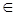 117/1217/12У-74Функция  у = хn (n      N), их свойства и графики118/1218/12У-75Функция  у = хn (n      N), их свойства и графики121/1221/1212У-76Функция  у = хn (n      N), их свойства и графики122/1222/12У-77Функция  у = хn (n      N), их свойства и графики123/1223/12У-78Функция  у = хn (n      N), их свойства и графики124/1224/1213У-79Как построить график функции y=mf(x),если известен график функции y=f(x),125/1225/12У-80Как построить график функции y=mf(x),если известен график функции y=f(x),128/1228/12У-81Контрольная работа № 6 по теме «Функции»1Контрольная работа № 6 по теме «Функции»Контрольная работа № 6 по теме «Функции»29/1229/12У-82Анализ контрольной работы.111/0111/01Геометрия.Соотношения между сторонами  и углами треугольника   (14 ч.)Геометрия.Соотношения между сторонами  и углами треугольника   (14 ч.)Геометрия.Соотношения между сторонами  и углами треугольника   (14 ч.)Геометрия.Соотношения между сторонами  и углами треугольника   (14 ч.)Геометрия.Соотношения между сторонами  и углами треугольника   (14 ч.)Геометрия.Соотношения между сторонами  и углами треугольника   (14 ч.)Геометрия.Соотношения между сторонами  и углами треугольника   (14 ч.)Геометрия.Соотношения между сторонами  и углами треугольника   (14 ч.)Геометрия.Соотношения между сторонами  и углами треугольника   (14 ч.)1У-83Синус, косинус и тангенс  угла. 112/0112/01У-84Синус, косинус и тангенс  угла.113/0113/01У-85Синус, косинус и тангенс  угла.114/0114/012У-86Теорема о площади треугольника115/0115/01У-87Теорема синусов и косинусов118/0118/01У-88Решение треугольников119/0119/01У-89Решение треугольников120/0120/01У-90Измерительные работы. 121/0121/01У-91Обобщающий урок по теме : «Соотношения  между сторонами  и углами треугольника»  122/0122/013У-92Скалярное произведение векторов125/0125/01У-93Скалярное произведение в координатах.126/0126/01У-94Применение скалярного произведения векторов к решению задач127/0127/01У-95Подготовка к контрольной работе128/0128/01У-96Контрольная работа №7 по теме «Соотношения между сторонами и углами треугольника»1Контрольная работа №7 по теме «Соотношения между сторонами и углами треугольника»Контрольная работа №7 по теме «Соотношения между сторонами и углами треугольника»29/0129/01Алгебра.Глава 4 Прогрессии (14ч.)Алгебра.Глава 4 Прогрессии (14ч.)Алгебра.Глава 4 Прогрессии (14ч.)Алгебра.Глава 4 Прогрессии (14ч.)Алгебра.Глава 4 Прогрессии (14ч.)Алгебра.Глава 4 Прогрессии (14ч.)Алгебра.Глава 4 Прогрессии (14ч.)Алгебра.Глава 4 Прогрессии (14ч.)Алгебра.Глава 4 Прогрессии (14ч.)14У-97Числовые последовательности11/021/02У-98Числовые последовательности12/022/02У-99Числовые последовательности13/023/0215У-100Арифметическая прогрессия14/024/02У-101Арифметическая прогрессия15/025/02У-102Арифметическая прогрессия18/028/02У-103Арифметическая прогрессия110/0210/0216У-104Геометрическая прогрессия111/0211/02У-105Геометрическая прогрессия112/0212/02У-106Геометрическая прогрессия115/0215/02У-107Геометрическая прогрессия116/0216/02У-108Геометрическая прогрессия117/0217/02У-109Подготовка к контрольной работе118/0218/02У-110Контрольная работа №8 по теме «Арифметическая и геометрическая прогрессии»1Контрольная работа №8 по теме «Арифметическая и геометрическая прогрессии»Контрольная работа №8 по теме «Арифметическая и геометрическая прогрессии»19/0219/02Геометрия. Длина окружности и площадь круга (12ч.)Геометрия. Длина окружности и площадь круга (12ч.)Геометрия. Длина окружности и площадь круга (12ч.)Геометрия. Длина окружности и площадь круга (12ч.)Геометрия. Длина окружности и площадь круга (12ч.)Геометрия. Длина окружности и площадь круга (12ч.)Геометрия. Длина окружности и площадь круга (12ч.)Геометрия. Длина окружности и площадь круга (12ч.)Геометрия. Длина окружности и площадь круга (12ч.)1У-111Правильные многоугольники. 122/0222/02У-112Окружность, описанная около правильного многоугольника и .окружность, вписанная в правильный многоугольник. 124/0224/02У-113Формулы для вычисления площади правильного многоугольника, его стороны и радиуса вписанной окружности. 125/0225/02У-114Решение задач по теме : «Правильный многоугольник»126/0226/022У-115Длина окружности129/0229/02У-116Длина окружности. Решение задач11/031/03У-117Площадь круга и кругового сектора.12/032/03У-118Площадь круга и кругового сектора. Решение задач13/033/03У-119Обобщение по теме: «Длина окружности. Площадь круга»14/034/03У-120Решение задач по теме: «Длина окружности. Площадь круга»17/037/03У-121Подготовка к контрольной работе19/039/03У-122Контрольная работа №9 по теме «Длина окружности и площадь круга»1Контрольная работа №9 по теме «Длина окружности и площадь круга»Контрольная работа №9 по теме «Длина окружности и площадь круга»10/0310/03Алгебра.Глава 5  Элементы комбинаторики, статистики и теории вероятностей (  12 ч.)Алгебра.Глава 5  Элементы комбинаторики, статистики и теории вероятностей (  12 ч.)Алгебра.Глава 5  Элементы комбинаторики, статистики и теории вероятностей (  12 ч.)Алгебра.Глава 5  Элементы комбинаторики, статистики и теории вероятностей (  12 ч.)Алгебра.Глава 5  Элементы комбинаторики, статистики и теории вероятностей (  12 ч.)Алгебра.Глава 5  Элементы комбинаторики, статистики и теории вероятностей (  12 ч.)Алгебра.Глава 5  Элементы комбинаторики, статистики и теории вероятностей (  12 ч.)Алгебра.Глава 5  Элементы комбинаторики, статистики и теории вероятностей (  12 ч.)Алгебра.Глава 5  Элементы комбинаторики, статистики и теории вероятностей (  12 ч.)1У-123Простейшие комбинаторные задачи. Правило умножения и дерево вариантов. перестановки111/0311/03У-124Простейшие комбинаторные задачи. Правило умножения и дерево вариантов. перестановки114/0314/032У-125Выбор нескольких элементов.  Сочетания.115/0315/03У-126Выбор нескольких элементов.  Сочетания.116/0316/033У-127Случайные события и их вероятности.117/0317/03У-128Случайные события и их вероятности.118/0318/034У-129Статистика- дизайн информации121/0321/03У-130Статистика- дизайн информации122/0322/035У-131Независимые повторения испытаний с двумя исходами.11/041/04У-132Независимые повторения испытаний с двумя исходами14/044/04У-133Подготовка к контрольной работе15/045/04У-134 Контрольная работа  №10  по теме «Элементы комбинаторики и теории вероятности»1Контрольная работа  №10  по теме «Элементы комбинаторики и теории вероятности»Контрольная работа  №10  по теме «Элементы комбинаторики и теории вероятности»6/046/04Геометрия.Движения. (10 ч.)Геометрия.Движения. (10 ч.)Геометрия.Движения. (10 ч.)Геометрия.Движения. (10 ч.)Геометрия.Движения. (10 ч.)Геометрия.Движения. (10 ч.)Геометрия.Движения. (10 ч.)Геометрия.Движения. (10 ч.)Геометрия.Движения. (10 ч.)1У-135Понятие движения.17/047/04У-136Свойства движений.18/048/04У-137Решение задач по теме «Понятия движения». Осевая и центральная симметрии.111/0411/042У-138Параллельный перенос.112/0412/04У-139Поворот.113/0413/04У-140Решение задач по теме «Параллельный перенос. поворот»114/0414/04У-141Решение задач по теме «Движения»115/0415/04У-142Решение задач по теме «Движения»118/0418/04У-143Подготовка к контрольной работе119/0419/04У-144  Контрольная работа    №11 по теме «Движения»1  Контрольная работа    №11  по теме «Движения»  Контрольная работа    №11  по теме «Движения»20/0420/04Приложения 2 часа.Приложения 2 часа.Приложения 2 часа.Приложения 2 часа.Приложения 2 часа.Приложения 2 часа.Приложения 2 часа.Приложения 2 часа.Приложения 2 часа.У-145Об аксиомах планиметрии.Понятие об аксиоматике и аксиоматическом построении геометрии.121/0421/04У-146Некоторые сведения о развитии геометрии.  Пятый постулат Евклида и его история.122/0422/04Итоговое повторение курса алгебры и геометрии (29 ч.)Итоговое повторение курса алгебры и геометрии (29 ч.)Итоговое повторение курса алгебры и геометрии (29 ч.)Итоговое повторение курса алгебры и геометрии (29 ч.)Итоговое повторение курса алгебры и геометрии (29 ч.)Итоговое повторение курса алгебры и геометрии (29 ч.)Итоговое повторение курса алгебры и геометрии (29 ч.)Итоговое повторение курса алгебры и геометрии (29 ч.)Итоговое повторение курса алгебры и геометрии (29 ч.)У-147Повторение по теме «Числовые выражения»125/0425/04У-148Повторение по теме «Числовые выражения»126/0426/04У-149Повторение по теме «Функции и графики»127/0427/04У-150Повторение по теме «Функции и графики»128/0428/04У-151Повторение по теме «Функции и графики»129/0429/04У-152Повторение по теме «Уравнения и системы уравнений»13/053/05У-153Повторение по теме «Уравнения и системы уравнений»14/054/05У-154Повторение по теме «Уравнения и системы уравнений»15/055/05У-155Повторение по теме «Уравнения и системы уравнений»16/056/05У-156Повторение по теме «Неравенства и системы неравенств»110/0510/05У-157Повторение по теме «Неравенства и системы неравенств»111/0511/05У-158Повторение по теме «Неравенства и системы неравенств»112/0512/05У-159Задачи на составление уравнений или систем уравнений113/0513/05У-160Задачи на составление уравнений или систем уравнений116/0516/05У-161Задачи на составление уравнений или систем уравнений117/0517/05У-162Повторение по теме «Арифметическая и геометрическая прогресии»118/0518/05У-163Повторение по теме «Арифметическая и геометрическая прогресии»119/0519/05У-164Повторение по теме «Арифметическая и геометрическая прогресии»120/0520/05У-165Факториал. Вероятности событий123/0523/05У-166Факториал. Вероятности событий124/0524/05У-167Начальные геометрические сведения. Параллельные прямые.125/0525/05У-168Треугольники.126/0526/05У-169Треугольники.126/0526/05У-170Окружность.127/0527/05У-171Четырехугольники. Многоугольники.127/0527/05У-172Векторы. Метод координат, движение.130/0530/05У-173Итоговая контрольная работа по алгебре и началам анализа1Итоговая контрольная работа по алгебре и началам анализаИтоговая контрольная работа по алгебре и началам анализа30/0530/05У-174Итоговая контрольная работа по геометрии1Итоговая контрольная работа по геометрииИтоговая контрольная работа по геометрии31/0531/05У-175Итоговый урок131/0531/051 вариантЧасть 11.Какое утверждение относительно треугольника со сторонами 5,9,15 верно?А) треугольник остроугольный;Б)  треугольник  тупоугольный;В) треугольник прямоугольныйГ) такого треугольника не существует.2.если одна из сторон треугольника на 3 см. меньше другой, высота делит третью сторону на отрезки 5 см. и 10 см., то периметр треугольника равен:А)25 см; Б)40 см; В)32 см;  Г) 20 см.3. Если  один из углов ромба равен 600, а диагональ, проведенная из вершины этого угла, равна 4см, то периметр ромба равен:А) 16 см; Б) 8 см В)12см; В); Г) 24 см.4. Величина одного из углов треугольника равна 200. Найдите величину острого угла между биссектрисами двух других углов треугольника.А)840 ; Б)920; В)800; Г)870.5. в треугольнике АВС сторона а=7, сторона b=8 , сторона c5. Вычислите угол А.А) 1200, Б)450 В)300 С)600.Часть  2.В равнобедренном треугольнике боковая сторона делится точкой касания со вписанной окружностью в отношении 8:5, считая от вершины, лежащей против основания. Найдите основание треугольника, если радиус вписанной окружности равен 10.В треугольнике ВСЕ угол С= 600,СЕ:ВС=3:1. Отрезок СК- биссектриса треугольника. Найдите КЕ, если радиус описанной около треугольника  окружности равен Найдите площадь треугольника КМР, если сторона КР = 5, медиана РО =, угол КОР =1350.Диагонали равнобедренной трапеции перпендикулярны. Найдите площадь трапеции, если ее средняя линия равна 5.Окружность, центр которой лежит на гипотенузе АВ прямоугольного треугольника АВС, касается катетов АС и ВС соответственно в точках Е и D. Найдите величину угла АВС (в градусах), если известно, что АЕ=1, ВD=3.2 вариантЧасть 11.Какое утверждение относительно треугольника со сторонами 15,9,12 верно?А) треугольник остроугольный;Б) треугольник  тупоугольный;В) треугольник прямоугольныйГ) такого треугольника не существует.2.Если сходственные стороны подобных треугольников равны 2 см. и 5 см., площадь первого треугольника равна 8 см2, то площадь второго треугольника равна:А) 50 см2;Б) 40 см2 В) 60 см2 ; С) 20 см23. Если в равнобедренном треугольнике длина основания равна 12 см, а его периметр равен 32 см, то радиус окружности, вписанной в треугольник, равен :А) 4 см. Б) 3 см. В) 6 см. С) 5 см.4. В прямоугольном треугольнике точка касания вписанной окружности делит гипотенузу на отрезки 5 см. и 12 см. найдите катеты треугольника.5. Стороны прямоугольника равны a и  k. Найдите радиус окружности, описанной около этого прямоугольника.А) а2 /k ;Б) k2 / а ; В) 2+ k2 Г) а2+ k2Часть 2.Окружность с центром О, вписанная в равнобедренный треугольник АВС с основанием АС, касается стороны ВС в точке К, причем СК:ВК =5:8. Найдите площадь треугольника, если его периметр равен 72.Около треугольника АВС описана окружность. Медиана треугольника АМ продлена до пересечения с окружностью в точке К. Найдите сторону АС, если АМ=18, ВК=10.Найдите основание равнобедренного треугольника, если угол при основании равен 300, а взятая внутри треугольника точка находиться на одинаковом расстоянии, равном 3, от боковых сторон и на расстоянии       2 от основания.Пусть М- точка пересечения диагоналей выпуклого четырехугольника АВСD, в котором стороны AB, ADи BC равны между собой. Найдите угол CMD (в градусах), если известно, что DM=МС, а угол САВ не равен углу  DВА.На боковой стороне ВС равнобедренного треугольника как на диаметре построена окружность, пересекающая основание этого треугольника в точке D. Найдите квадрат расстояния от вершины А до центра окружности, если AD = , а угол АВС равен 120 0.Дата внесения измененийСодержаниеПодпись лица, внесшего запись